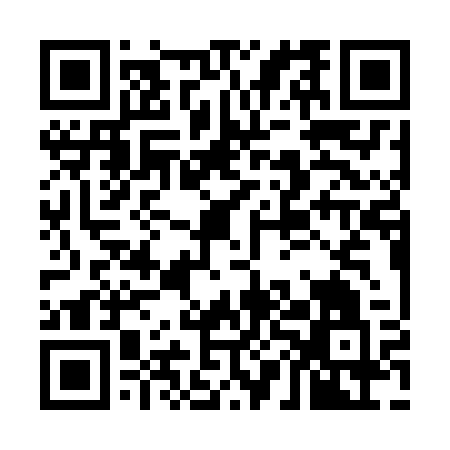 Ramadan times for Freiras, PortugalMon 11 Mar 2024 - Wed 10 Apr 2024High Latitude Method: Angle Based RulePrayer Calculation Method: Muslim World LeagueAsar Calculation Method: HanafiPrayer times provided by https://www.salahtimes.comDateDayFajrSuhurSunriseDhuhrAsrIftarMaghribIsha11Mon5:185:186:4712:404:496:336:337:5712Tue5:175:176:4612:404:496:346:347:5813Wed5:155:156:4412:394:506:356:357:5914Thu5:135:136:4212:394:516:366:368:0015Fri5:125:126:4112:394:526:376:378:0116Sat5:105:106:3912:394:536:386:388:0217Sun5:095:096:3812:384:536:396:398:0318Mon5:075:076:3612:384:546:406:408:0519Tue5:055:056:3512:384:556:416:418:0620Wed5:035:036:3312:374:566:426:428:0721Thu5:025:026:3112:374:566:436:438:0822Fri5:005:006:3012:374:576:446:448:0923Sat4:584:586:2812:364:586:456:458:1024Sun4:574:576:2712:364:586:466:468:1125Mon4:554:556:2512:364:596:476:478:1226Tue4:534:536:2312:365:006:486:488:1327Wed4:514:516:2212:355:006:496:498:1528Thu4:504:506:2012:355:016:506:508:1629Fri4:484:486:1912:355:026:516:518:1730Sat4:464:466:1712:345:026:526:528:1831Sun5:445:447:161:346:037:537:539:191Mon5:435:437:141:346:047:547:549:202Tue5:415:417:121:336:047:557:559:213Wed5:395:397:111:336:057:567:569:234Thu5:375:377:091:336:067:577:579:245Fri5:355:357:081:336:067:587:589:256Sat5:345:347:061:326:077:597:599:267Sun5:325:327:051:326:078:008:009:278Mon5:305:307:031:326:088:018:019:299Tue5:285:287:021:326:098:028:029:3010Wed5:265:267:001:316:098:038:039:31